One and Two-Step Inequality Word Problems with Integers Define a variable (V), write an inequality (I), and solve (S) & graph the inequality that represents the solution set.1.  A store makes a profit of $25 on each watch it sells. What solution set will represent how many watches the store must sell to make a profit of at least $375?V:  ________________________________I:_________________________________S:  ________________________________2.  The sum of three integers is at most -57. If one integer is 33 and another is -23, what is the solution set for the third integer?V:  ________________________________I:_________________________________S:  ________________________________3.  The difference of four times a number and -8 is greater than -120.  What is the solution set for the number?V:  ________________________________I:_________________________________S:  ________________________________4.  3 times the difference of a number and 8 is no more than -93.  What is the solution set for the number?V:  ________________________________I:_________________________________S:  ________________________________5.  Working at Burger in a Box, you are paid $25 each week plus $6 per hour.  This week, you want your pay to be at least $133.  What solution set represents the amount of hours that you must work to earn enough?  V:  ________________________________I:_________________________________S:  ________________________________6.  The 12 members of the Filmmaking Club need to raise at least $1400 to make a short film. They already have raised $650. What solution set represents the amount that each member must raise to reach their team goal?  V:  ________________________________I:_________________________________S:  ________________________________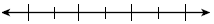 